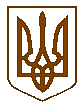 УКРАЇНАБілокриницька   сільська   радаРівненського   району    Рівненської    області(тридцять сьома чергова сесія сьомого скликання)  РІШЕННЯвід  22 грудня  2018 року                                                                                  № 867                                                                         Про хід виконання  Програми соціально-економічного розвитку сіл Білокриницької сільської ради на 2017-2020 роки в розрізі 2018 рокуЗаслухавши та обговоривши інформацію сільського голови Т. Гончарук, керуючись Законом України «Про державне прогнозування та розроблення програм економічного і соціального розвитку України», ст. 26  Закону України «Про місцеве самоврядування в Україні», враховуючи Державну стратегію регіонального розвитку на період до 2020 року, затвердженої Постановою Кабінету Міністрів України № 385 від 06.08.2014 р., за погодженням із постійними комісіями сільської ради, сесія Білокриницької сільської радиВИРІШИЛА:Інформацію сільського голови Т. Гончарук про хід виконання Програми соціально-економічного розвитку сіл Білокриницької сільської ради на 2017-2020  роки  в розрізі 2018 року взяти до відома (додається).Продовжити роботу над Програмою соціально-економічного розвитку сіл Білокриницької сільської ради на  2017-2020  роки відповідно до поставлених завдань з урахування виконання Програми у розрізі 2018 року.Постійним комісіям, депутатам, виконавчому комітету сільської ради забезпечити виконання затвердженої Програми та в разі необхідності вносити до неї зміни й доповнення.Бухгалтерії, сесії та виконавчому комітету сільської ради при формуванні бюджету на відповідні роки передбачати у видатковій частині кошти на реалізацію заходів Програми у межах наявних фінансових ресурсів.Контроль за виконанням даного рішення покласти на постійні комісії сільської ради відповідно до визначених функцій.Сільський голова                                                                                      Т. ГончарукІнформаційна довідкапро хід виконання програми соціально-економічного розвитку сіл Білокриницької сільської ради на 2017-2020 роки в розрізі 2018 рокуНа виконання розпорядження голови Рівненської державної адміністрації від 22 листопада 2016 року №515 «Програма соціального та економічного розвитку Рівненського району на 2017 рік» органом місцевої влади розроблена та затверджена рішенням сесії сільської ради №339 від 27.12.2016 року Програма соціально-економічного розвитку сіл Білокриницької сільської ради на 2017-2020 роки.Реалізація заходів Програми соціально-економічного розвитку сіл Білокриницької сільської ради на 2017-2020 в розрізі 2018 року сприяла забезпеченню розвитку соціальної сфери та безпеки громадян територіальної громади.У процесі виконання Програма уточнювалася. Зміни і доповнення до Програми затверджувалися сесією Білокриницької сільської ради за поданням сільського голови та відповідних постійних депутатських комісій.Протягом 2018 року орган місцевої влади працював в розрізі Програми соціально-економічного розвитку сіл Білокриницької сільської ради на 2017-2020 роки та інших локальних Програм, що значно підвищило спроможність громади та рівень життєдіяльності місцевого населення.Відповідно до реалізації заходів на 2018 рік орган місцевої влади здійснено:Капітальний ремонт доріг, що перебувають у комунальній власності територіальної громади:вул. Серпнева в с. Біла Криниця – 1472,779  тис.грн.;вул. Чорновола в с. Біла Криниця – 1418,586  тис.грн.;вул. Джерельна в с. Біла Криниця – 1364,672  тис.грн.;вул. Північна ( №53-77) в с. Біла Криниця – 1429,604  тис.грн.;вул. Перемоги (від початку вулиці до будинку №56) в с. Біла Криниця – 1490,714  тис.грн.;Поточний ремонт частини дорожнього на перехресті вул. Шевченка та Радгоспна в с. Біла Криниця і площадки біля будинку культури – 299,561 тис.грн.Поточний ремонт «окремими ділянками» вул. Травнева в с. Біла Криниця (співфінансування) – 854,900 тис. грн.., сплачено – 100, 000 грн.Капітальний ремонт елементів благоустрою по вул. Радгоспна та вул. Шевченка – 1498,693 тис.грн.Будівництво котельні будинку культури с. Біла Криниця –                          1417,162 тис.грн..Будівництво центру безпеки громадян в с. Біла Криниця – 2302,986 тис.грн.Проведено закупівлю нових меблів, мультимедійного, звукового та світлового обладнання, тренажерів, костюмів для співочого ансамблю в межах перед тендерних закупівель.Державним підприємством «Рівненський науково – дослідний та проектний інститут землеустрою»  заключний договір та розроблена технічна документація з нормативної грошової оцінки земель населених пунктів Антопіль та Глинки, яка буде застосована у 2019 році. Вартість робіт становить згідно договору 27 775,39 грн.ФОП Суряхін М.Б. додатково розроблений технічний звіт про виконання топографо-геодезних робіт для розроблення генерального плану села Біла Криниця. Вартість робіт становить згідно договору 74 381,77 грн.РФ УДНДІПМ «Діпромісто»  завершує розроблення  нового генерального плану с. Біла Криниця  загальною вартістю                 109 188 грн.Насьогодні розроблено проектно-кошторисні документації на:Капітальний ремонт дорожнього покриття вул. Івана Франка на загальну суму – 1469,970 тис.грн.Капітальний ремонт дорожнього покриття вул. Проїзна на загальну суму – 897,645 тис.грн.Капітальний ремонт фасаду дошкільного навчального закладу в                    с. Біла Криниця на загальну суму – 1499,460 тис.грн.Орган місцевої влади постійно працює над уточненням Програми та намагається максимально зробити все для покращення добробуту населення.Сільський голова                                                                                                 Т. ГончарукПленарне засідання тридцять сьомої чергової сесіїБілокриницької сільської ради сьомого скликання22  грудня  2018 року
ВІДОМІСТЬдля поіменного голосування з питання:«Про хід виконання  Програми соціально-економічного розвитку сіл Білокриницької сільської ради на 2017-2020 роки в розрізі 2018 року»Голосували:    «за» - 	18	                          «проти» - 	0	                          «утримався» - 	0	                          «не голосував» - 	0	Голова комісії                                                                      ____________________Секретар комісії                                                                   ____________________Член комісії                                                                          ____________________№з/пПрізвище, ім’я, по батьковіЗаПротиУтри-мавсяНе приймав участь в голосуванні1.Гончарук Тетяна Володимирівназа2.Галябар Роман Олександровичза3.Власюк Світлана Андріївназа4.Данилюк Наталія Василівназа5.Семенюк Марія Петрівназа6.Дем'янчук Віталій Григоровичза7.Зданевич Оксана Данилівнавідсутня8.Кисіль Тетяна Михайлівназа9.Панчук Ярослав Петровичвідсутній10.Ящук Оксана Костянтинівназа11.Целюк Тетяна Лонгінівназа12.Плетьонка Андрій Васильовичза13.Вовчик Юрій Анатолійовичза14.Дубіч Анатолі Миколайовичвідсутній15.Захожа Інна Анатоліївназа16.Морозюк Оксана Дмитрівназа17.Казмірчук Олена Юріївназа18.Денисюк Іван Миколайовичвідсутній19.Кравченко Алла Дмитрівназа20.Люльчик Валерій Федоровичвідсутній21.Клименко Тарас Володимировичза22.Ляшецька Надія Миколаївназа23.Ящук Олена АдамівназаВсього:Всього:18